John and Ruth Kerr Medal for DistinctionNOMINATION FORM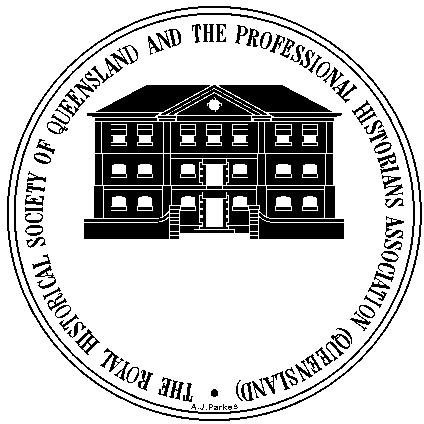 A Medal as a tribute and witness of esteem to acknowledge excellence in historiography, historical research and writing in the context of Queensland or Australian history in any of its themes and disciplines.NOMINATION DETAILS NOMINEETitle ………   First name …………………………..………   Family name ……………..……………………Street address ………………………………………………………………………………..………….…………………………………………………………………………..…………...………………….……… Postal address ……………………...………………………………………………………………….………...………………………………….……………..………..…………….   Post code ……………………Telephone (day) ……………………….…………….   E-mail ………………………….……..………………Signature of Nominee*  …………………………………………….…………….   Date ………………………NOMINATORTitle ………   First name …………………………..………   Family name ……………..……………………Street address ………………………………………………………………………………..………….…………………………………………………………….………………………...………………….……… Postal address ……………………...………………………………………………………………….………...………………………………….……………..……………..……….   Post code ……………………Telephone (day) ……………………….…………….   Fax …………………………………………………...E-mail ………………………….……..…………………………………………………………………………Can you participate in a face-to-face or teleconference meeting with the selection committee if required?Yes/ NoSignature of Nominator ………………………………………...………………. Date ………………………* Signature of nominee is not essential, but it is usual for the nominator to let the nominee know of their nomination.SELECTION CRITERIAHow does this nomination satisfy the selection criteria? Please refer to specific historical research, projects, publications and experience when addressing each of the criteria.Demonstrated excellence in historical research in any one or more fields of Queensland or Australian history.Demonstrated and identified use of wide-spread appropriate source material in the context of the nominee’s research field or fields.Demonstrated objective analysis, distillation and interpretation of historical source material leading to the formation of historical arguments arising out of the research.Demonstrated acceptance of the highest standards of scholarship as judged by the Queensland community of professional historians, assessing the work of written contributions of the nominee.Nominee is a currently practicing professional historian.NOMINATIONThe nomination must be in writing, and address all of the criteria above. Where the selection committee considers a nomination to be incomplete, the nominator will be asked to provide additional information. Written referee statements may be used to support the nomination. Any referee statements should address one or more of the selection criteria.ATTACHMENTSNominations must include a curriculum vitae. A comprehensive list of publications plus brief details of commissioned projects must be included with this nomination. Where a cited publication is not readily available in southeast Queensland libraries, a copy of that publication should form part of the nomination. Copies or examples of work along with any other supporting information may be forwarded in support of the nomination; however, such material will be returned only at the expense of the nominee.CHECKLISTI have attached the following:- 2 -Nomination details in full (page 1)Statement outlining how nominee meets each selection criterionCV including academic qualifications and brief details of commissioned projectsComprehensive list of history-related publications and reportsCopies of publications and reports not available in southeast Queensland librariesWritten referee statements, if appropriate, addressing selection criteria